介護のお仕事復帰セミナー　参加申込書※個人情報の取り扱いについて：申込書に記載された個人情報は取り扱いに充分注意し、運営管理項目にのみ利用いたします。※本申込書は①～③のいずれかの方法でお申込みください。①Ｇｏｏｇｌｅフォーム（https://forms.gle/puL2hZ3mDwz9kAhN9）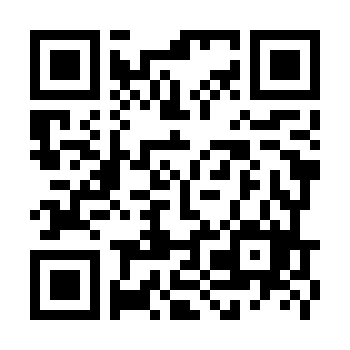 ②ＦＡＸ（０９２－５８４－３３１９）　③郵送郵送先　〒816－0804　春日市原町3-1-7　福岡県社会福祉協議会 福祉人材センター※申込書を申込いただいた時点で、受付完了です。受付完了後、決定通知を送付いたします。※申込締切は各地区開催日の１週間前までです。各地区とも申込先着順で定員になり次第締め切らせていただきます。ふりがな年齢歳氏　　名年齢歳住　　所〒　　　　　－〒　　　　　－〒　　　　　－〒　　　　　－〒　　　　　－〒　　　　　－〒　　　　　－電　　話自宅携帯所有資格等※お持ちの資格等全てに○をつけてくださいホームヘルパー１級　　　ホームヘルパー２級　　　介護職員初任者研修　　　　介護職員基礎研修　　　　介護職員実務者研修　　　介護福祉士その他福祉関係の資格（　　　　　　　　　　　　　　　　　　　　　　）ホームヘルパー１級　　　ホームヘルパー２級　　　介護職員初任者研修　　　　介護職員基礎研修　　　　介護職員実務者研修　　　介護福祉士その他福祉関係の資格（　　　　　　　　　　　　　　　　　　　　　　）ホームヘルパー１級　　　ホームヘルパー２級　　　介護職員初任者研修　　　　介護職員基礎研修　　　　介護職員実務者研修　　　介護福祉士その他福祉関係の資格（　　　　　　　　　　　　　　　　　　　　　　）ホームヘルパー１級　　　ホームヘルパー２級　　　介護職員初任者研修　　　　介護職員基礎研修　　　　介護職員実務者研修　　　介護福祉士その他福祉関係の資格（　　　　　　　　　　　　　　　　　　　　　　）ホームヘルパー１級　　　ホームヘルパー２級　　　介護職員初任者研修　　　　介護職員基礎研修　　　　介護職員実務者研修　　　介護福祉士その他福祉関係の資格（　　　　　　　　　　　　　　　　　　　　　　）ホームヘルパー１級　　　ホームヘルパー２級　　　介護職員初任者研修　　　　介護職員基礎研修　　　　介護職員実務者研修　　　介護福祉士その他福祉関係の資格（　　　　　　　　　　　　　　　　　　　　　　）ホームヘルパー１級　　　ホームヘルパー２級　　　介護職員初任者研修　　　　介護職員基礎研修　　　　介護職員実務者研修　　　介護福祉士その他福祉関係の資格（　　　　　　　　　　　　　　　　　　　　　　）介護職の就労経験有　・　無有　・　無（有の場合）　通算経験年数　　　　　　　年（有の場合）　通算経験年数　　　　　　　年（有の場合）　通算経験年数　　　　　　　年（有の場合）　通算経験年数　　　　　　　年（有の場合）　通算経験年数　　　　　　　年希望地区※参加希望の地区に○をつけてください＜福岡地区＞日　時：令和５年１２月７日（木）会　場：クローバープラザ（春日市原町３－１－７）＜福岡地区＞日　時：令和５年１２月７日（木）会　場：クローバープラザ（春日市原町３－１－７）＜福岡地区＞日　時：令和５年１２月７日（木）会　場：クローバープラザ（春日市原町３－１－７）＜福岡地区＞日　時：令和５年１２月７日（木）会　場：クローバープラザ（春日市原町３－１－７）＜福岡地区＞日　時：令和５年１２月７日（木）会　場：クローバープラザ（春日市原町３－１－７）＜福岡地区＞日　時：令和５年１２月７日（木）会　場：クローバープラザ（春日市原町３－１－７）希望地区※参加希望の地区に○をつけてください＜北九州地区＞日　時：令和５年１２月１３日（水）会　場：ウェルとばた（北九州市戸畑区汐井町１－６）＜北九州地区＞日　時：令和５年１２月１３日（水）会　場：ウェルとばた（北九州市戸畑区汐井町１－６）＜北九州地区＞日　時：令和５年１２月１３日（水）会　場：ウェルとばた（北九州市戸畑区汐井町１－６）＜北九州地区＞日　時：令和５年１２月１３日（水）会　場：ウェルとばた（北九州市戸畑区汐井町１－６）＜北九州地区＞日　時：令和５年１２月１３日（水）会　場：ウェルとばた（北九州市戸畑区汐井町１－６）＜北九州地区＞日　時：令和５年１２月１３日（水）会　場：ウェルとばた（北九州市戸畑区汐井町１－６）